Klasa 5a 27.05.2020 Logopedia i komunikacja społecznaZadanieProszę uzupełnij wyrażenia.Uwaga!!: liczba kresek odpowiada liczbie liter w wyrazie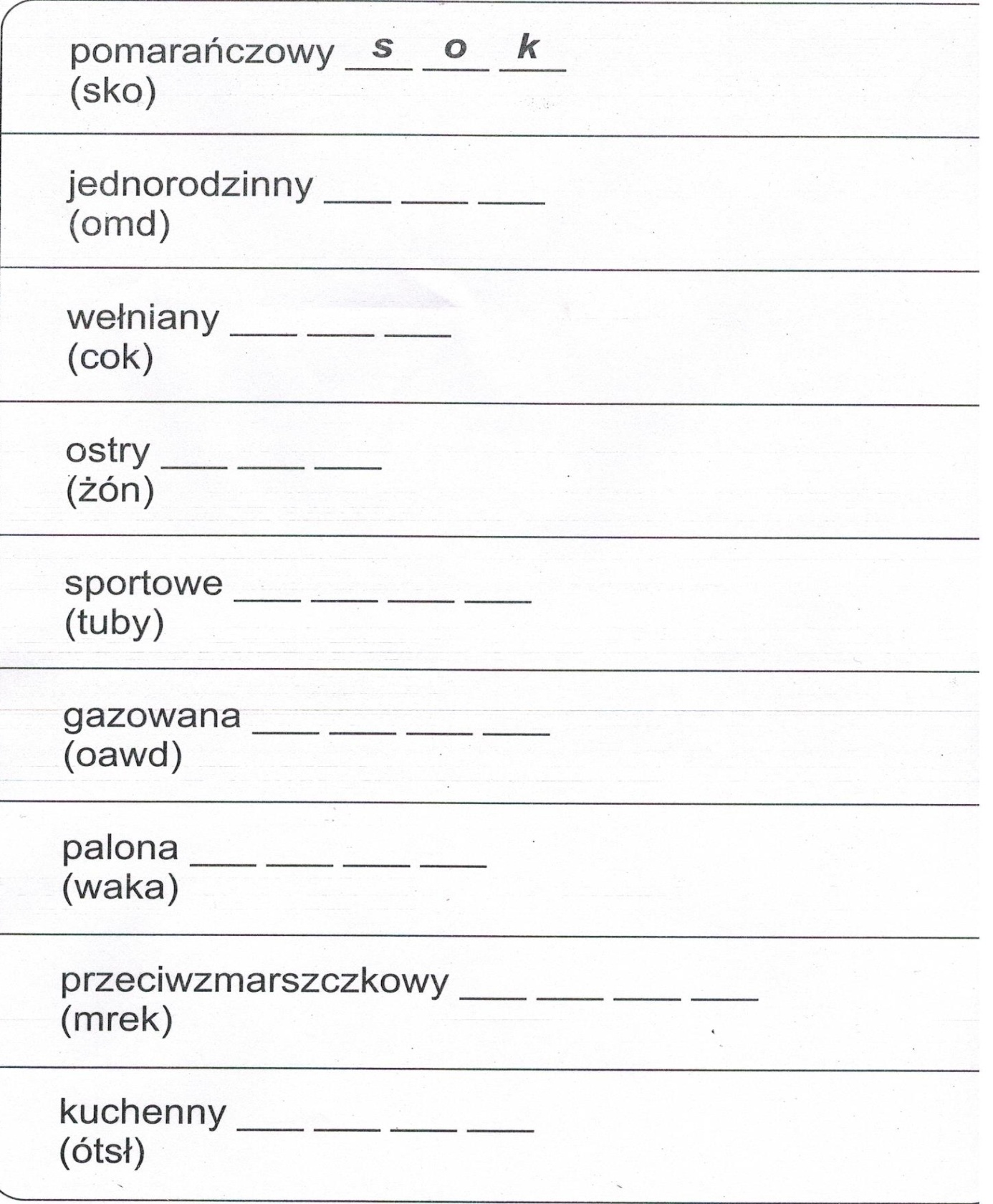 